Le basKIN, un sport qui favorise l’inclusion ! 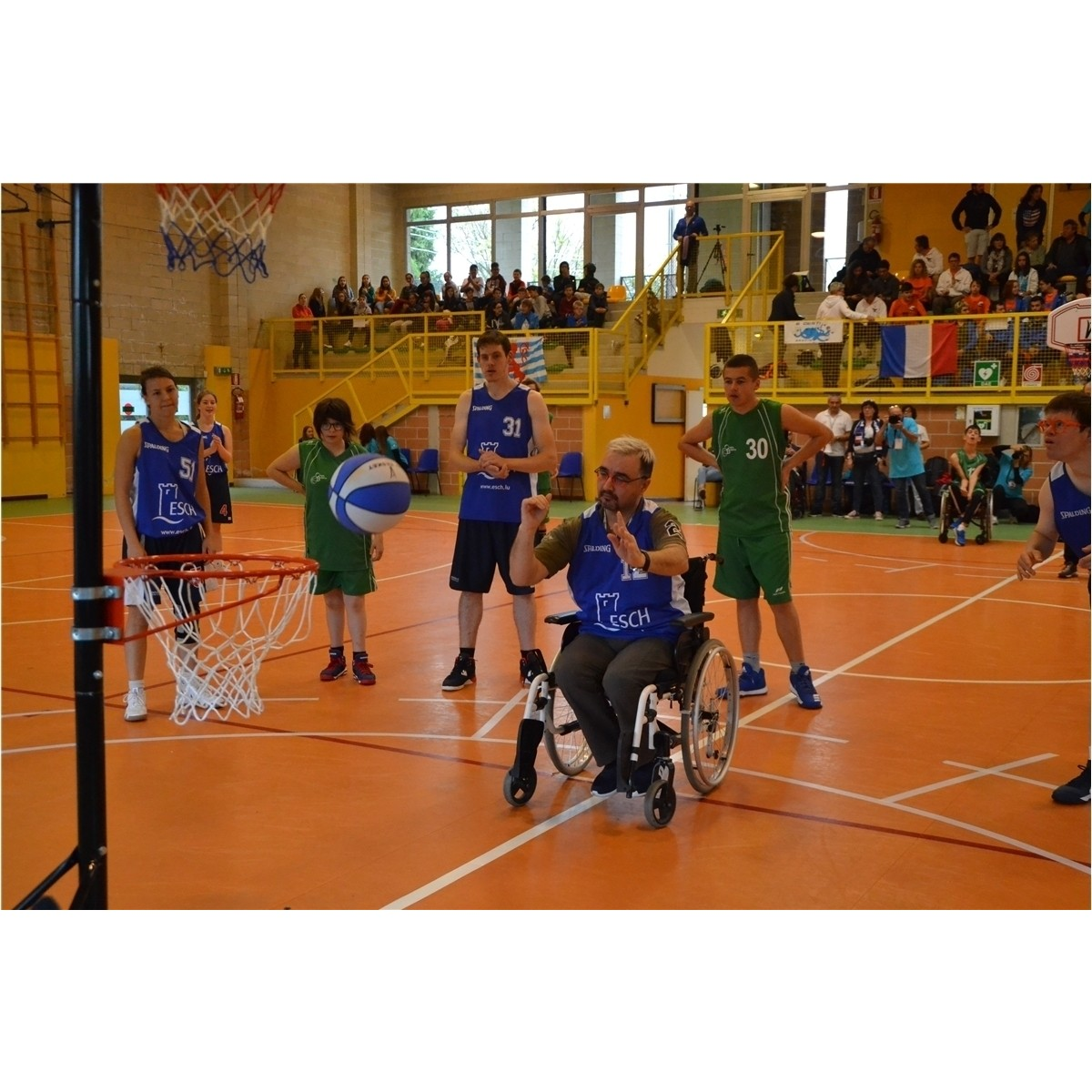 